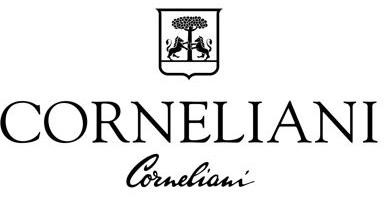 INTERNSHIP IN CORNELIANICorneliani è una azienda con 60 anni di storia che oggi vive un momento di forte evoluzione. L’azienda infatti, pur mantenendo forti le sue radici intrise dalla tradizione Millenaria di Mantova, sta attraversando una fase di evoluzione culturale, tecnologica ed organizzativa che la rende una realtà dinamica e brillante.L’azienda conta circa 1.300 collaboratori a livello World Wide, distribuiti tra l’Headquarter di Mantova, 3 plant produttivi, 2 filiali commerciali (USA e Cina) ed una rete di 15 DOS. I brand sono inoltre distribuiti in una rete di monomarca franchising (circa un centinaio) e di negozi multi brand (circa 700).Corneliani si colloca nella fascia del lusso ed è leader nel segmento uomo, grazie ad un continuo e sapiente connubio tra tradizione ed innovazione.Corneliani è alla ricerca di persone proattive dinamiche con voglia di intraprendere un percorso di crescita e formazione in un’azienda internazionale contraddistinta da un momento di intensa evoluzione organizzativa, culturale e tecnologica.I candidati verranno inseriti all’interno dell’organizzazione aziendale nell’Headquarter di Mantova, nelle aree dedicate a:Human Resources: all’interno della direzione HR e Organizzazione, la risorsa supporterà nelle attività tipiche del ruolo quali selezione, formazione, valutazione delle prestazioni, comunicazione interna;Prodotto: la risorsa supporterà il PM di Riferimento nello sviluppo dei progetti di collezione collaborando con l’ufficio design ed il back office prodotto;Finance: all’interno dell’area Finance la persona supporterà i responsabili nella gestione della reportistica di gruppo e nel processo di controllo di gestione in collaborazione con l’area Accounting;Commerciale: La risorsa sarà inserita all’interno della struttura EMEA e supporterà l’area manager di riferimento nelle attività commerciali e di sviluppo del business;CRM/Omnichannel: all’interno della direzione Digital e Technology, la risorsa supporterà il responsabile delle attività di CRM e sviluppo Omnichannel nella gestione delle attività core e di progetti speciali;Retail: la persona inserita all’interno della struttura EMEA supporterà i responsabili del canale Retail nelle attività di back office legate alla gestione di DOS (Boutique, Outlet, Corners);IT: la risorsa all’interno della direzione Digital e Technology sarà inserita a supporto dell’IT Services nello sviluppo interfacce e database legate principalmente all’ambiente di SAP.Lo stage ha durata di sei mesi con inizio a Novembre 2018 e si svolgerà all’interno di un ambiente di lavoro dinamico, giovane e stimolante dove è favorito l’apprendimento. Sarà costante la formazione su: Project Management, Soft Skills, Business Organization.Possibilità di inserimento al termine dei mesi di stage. È previsto un rimborso spese pari a € 700 al mese.Requisiti:Laureandi/Laureati Magistrali in Ingegneria Gestionale e affiniConoscenza fluente della lingua inglese.La persona deve avere una buona propensione al lavoro in team con ottime capacità relazionali insieme a una forte determinazione per il raggiungimento degli obiettivi.Costituiscono titolo preferenziale esperienze all’estero e/o di stage.Per candidarsi, inviare il proprio curriculum al seguente indirizzo: corneliani@pageassessment.it entro il 31 ottobre indicando in oggetto: “contatto Politecnico di Bari”Il CV dovrà contenere l’autorizzazione al trattamento dei dati personali ai sensi del D. Lgs. n. 196/2003 e ss.mm. e ii. ed attestazione di veridicità ai sensi del DPR n.445/2000. Il presente annuncio è rivolto a candidati ambosessi ai sensi della vigente normativa di legge.